Персональные стипендии Оренбургской области присуждаются по следующим номинациям:история;философия и социология;юриспруденция;филология и лингвистика;психология и педагогика;экономика и управление;математика и теоретическая физика;химия;механика и машиностроение;промышленные технологии;новые продукты и материалы;информационные технологии;энергетика и транспорт;науки о Земле;биология;экология и охрана окружающей среды;теоретическая медицина;клиническая медицина;агрономия и растениеводство;животноводство;ветеринарная медицина.3. Персональные премии Оренбургской области ежегодно присуждаются по результатам проведения открытого конкурса с целью поощрения молодых ученых Оренбургской области за выдающиеся результаты, полученные при выполнении научных исследований, за научные открытия и изобретения, имеющие приоритетное значение для социально-экономического развития Оренбургской области.4. Персональные премии Оренбургской области ежегодно присуждаются:за результаты научных исследований, внесших значительный вклад в развитие естественных, технических, общественных и гуманитарных наук;разработку образцов новой техники и прогрессивных технологий, обеспечивающих инновационное развитие экономики и социальной сферы Оренбургской области;инновационные разработки в различных отраслях экономики, реализованные на территории Оренбургской областиПриложение № 1 Для  ходатайства-представления выдвигающей организации.ФИО ученого  (в родительном падеже) Научная степень и занимаемая должность (в родительном падежеТема  научно-исследовательской работы  в  родительном падежеОбщая актуальность научной работы (кратко- основной тезис)Актуальность представленного проекта для Оренбургской области (подробно)Новизна проекта и подходов к решению  поставленных задач в научной работеСтепень готовности проекта для внедрения в  практическую работу здравоохраненияЭкономическая и  социальная  эффективность от внедрения проекта для Оренбургской ОбластиОформляется в формате Microsoft Word;  шрифт- Times New Roman 14 размер  с обязательным указанием нумерации каждого пункта, как в образце, не более 3 страниц. Представляется в отдел в электронном виде            Приложение № 2 .   Информация о соискателе       1. ФИО соискателя в именительном падеже2. Дата рождения3. Место работы, занимаемая должность4.  Ученая степень и ученое звание- если таковое имеется5. Домашний адрес,6. Контактный телефон, факс7. Адрес электронной почтыОформляется  на официальном бланке ОрГМУ в формате Microsoft Word;  шрифт- Times New Roman 14 размер  с обязательным указанием нумерации каждого пункта, как в образце. В пункте № 3 название   работы пишется, как на официальном бланке  в сокращенном варианте. Документ  представляется в отдел  с подписью и печатью отдела кадров. Электронная версия документа представляется без подписи и  печатиДля  ходатайства-представления выдвигающей организации (ОБРАЗЕЦ):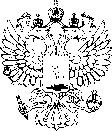 федеральное государственное бюджетное образовательное учреждение высшего образования «Оренбургский государственный медицинский университет» Министерства здравоохранения Российской ФедерацииФГБОУ ВО ОрГМУ Минздрава Россииул. Советская, . Оренбург, 460000тел.: (3532) 50-06-06 (доб. 601), факс: (3532) 50-06-20E-mail: orgma@esoo.ruУважаемый Александр Иванович!Федеральное государственное бюджетное образовательное учреждение высшего образования «Оренбургский государственный медицинский университет» Министерства здравоохранения Российской Федерации выдвигает на соискание персональной стипендии (или премии) в 2020 году молодого ученого:Иванова Ивана ИвановичаКандидата медицинских наук, ассистента кафедры ………………….. ФГБОУ ВО ОрГМУ Минздрава Россииза работу: «………………………………………..» Общая актуальность научной работы (кратко- основной тезис)Актуальность представленного проекта для Оренбургской области (подробно)Новизна проекта и подходов к решению  поставленных задач в научной работеСтепень готовности проекта для внедрения в  практическую работу здравоохраненияЭкономическая и  социальная  эффективность от внедрения проекта для Оренбургской ОбластиРектор                                                                                  И.В. Мирошниченко Приложение № 3   Для  оформления авторской  справки-аннотации на работу.Авторская справка-аннотация на работуНазвание работы :Номинация :Организация, где выполнена работа :Цель работы :Материалы и методы исследований :Основные результаты работы  и их практическая значимость для Оренбургской областиПодпись автора с расшифровкой Оформляется   в формате Microsoft Word;  шрифт- Times New Roman 14 размер  с обязательным указанием нумерации каждого пункта, как в образце. Объем – 2 страницы. Документ  представляется в отдел  с подписью автора.  Электронная версия  представляется без подписи. Приложение № 4 Требования для конкурсной работы.1. Конкурсная работа представляется в отдел в твердом переплете. Объем не более 80 тысяч знаков.2. Обязательное наличие разделов  в работе: Актуальность выбранной темыЦель исследованияЗадачи исследованияМатериалы и методы исследованийКраткое изложение результатовСписок используемой литературы Перечень  опубликованных работ  автора по теме исследования, копии патентов,  удостоверений на рационализаторские предложения, копии наградных листов, копии дипломов российских и международных конкурсов и выставок (желательно в цветном варианте)    переплетаются в проволочном переплете и называются : Приложение № 1, №2,  №3 « название приложения» В качестве конкурсной работы могут также приниматься монографии, диссертации, циклы статей.Для выдвигаемой работы (ОБРАЗЕЦ)Федеральное государственное бюджетное образовательное учреждение высшего образования «Оренбургский государственный медицинский университет» Министерства здравоохранения Российской Федерации________________________________________________________________________на соискание персональной премии или стипендии (указать) Губернатора Оренбургской области для молодых учёных за 2020 годНазвание работы: Номинация: Автор(ы):Научный руководитель:Оренбург, 2020Второй листАвтор(ы) работы«……….»№На №от